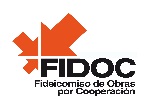 Resultado Evaluación DesempeñoEn este fideicomiso no le son depositados, ni transferidos recursos federales; además las evaluaciones de Desempeño son realizadas a través del Municipio ya que administra la nómina del personal que labora en esta entidad.Derivado de lo anterior “No aplica”